Kasverslag:	Uitleg/info van de penningvrouwen: ->2847 euro op zichtrekening->9137 euro op spaarrekening Er werd al een deel spelmateriaal aangekocht voor de speelplaats, er zullen ook nog laptops aangekocht worden.Naar de toekomst toe: schenking van oudercomité naar de school –> makkelijker voor de boekhouding.Evaluatie voorbije activiteiten:Fuif: Winst: 2781.94 euroZeer geslaagde avond, tof concept (al was het nog niet voor iedereen duidelijk dat er eten voorzien was), voldoende volk (250 personen), goed tijdstip (begin van het schooljaar), vlotte opkuis, … Kortom: Er komt zeker een 2e editie! Nieuwe datum: zaterdag 12/9/2020!Evt voor volgende editie bekijken of er nog sponsoring kan gezocht worden (obv sponsorlijst ontbijtmanden/schoolfeest).Kijkavond:Niet zo duidelijk of de rekening van Goetze al is doorgekomen (Juf Nancy kijkt na en laat iets weten).Evaluatie betalende drank: niet direct reacties op gekregen, wel te bekijken wat we volgend jaar bestellen obv wat verbruikt is dit jaar.Leerkrachten hoeven niet te betalen!Grootouderfeest:Aantal nieuwe thermoskannen gekocht vanuit het OC omdat er elk jaar een koffietekort is.Voldoende helpers, genoeg gebak,…Positieve reacties van de grootoudersDag van de leerkracht:Attenties van het oudercomité en de leerlingen waren heel leuk aldus de aanwezige juffen.Karel heeft al laten weten dat hij volgend jaar terug koffiekoekjes wil bakken. Danku Karel!Toekomstige activiteiten 2019: Quiz 30/11: Tot nu toe nog maar 1 extra helpers – zeker nog een 2e gezocht.Frederick en Sofie Verheyen (Ouders van Edouard – 3e KK), Geert Prinsie (vader van Cara, 1e lj) willen ook helpen -> Dennis neemt contact op met Heidi om concreet af te spreken.Sommige ploegen hebben geen bevestiging gekregen van hun deelname en weten nu niet of ze kunnen deelnemen gezien de quiz volzet is.Cash geld en payconic is geregeld. Eva had reeds een mail naar Dennis gestuurd, maar deze is blijkbaar niet toegekomen.Sint 6/12:	Alle nodige materiaal is besteld. Individuele pakjes per kind. Materiaal is gestockeerd in de berging van de school.Opvolger gezocht voor volgend schooljaar, aangezien Marijke volgend jaar weggaat uit het OC. Wat moet die persoon doen: Bestelling van snoepgoed plaatsen (voor pasen en sint) en inpak regelen (helpers zoeken en 1 avond inpakken). Helpers zijn er genoeg.Na de vergadering heeft Natacha Matthé laten weten dat zij de rol van Marijke wel wil overnemen. Danku Natacha!Inpak dit jaar gebeurt op woensdag 4/12. Helpers zijn reeds gecontacteerd.Dit jaar komen er 6 pieten naar Annuncia.Schmink voor de dag zelf: Nele, Eva en Greet (juiste uur wordt nog meegedeeld)Kerstdrink 20/12:Bestelling is geplaatst.Nog helpers gezocht voor de dag zelf: Opbouw vanaf 13.30u: Karel, Marijke, Sofie JespersHelpen met bedienen: Sabine, Nele, Karel (Nele stuurt nog een mail)Ook een kraampje voor het goede doel: Bednet.Dancing team treedt op. Geen koor, want het gaat wat verloren in het geluid van de massa. OC vindt dit jammer want de kinderen genieten hier wel van, maar begrijpen ook wel dat het niet zo leuk is om te zingen als niemand luistert.Idee om dit jaar misschien geen vuurkorf te doen (brandgevaar), evt wel extra slinger met lichtjes.Activiteiten 2020:Carnaval: Eva kan niet langer trekker zijn. Sofie Jespers wil wel overnemen.Idee om per klas 2 ouders te laten bakken (recept meegeven voor x aantal pannenkoeken met suiker in – zodat er geen suiker meer moet opgedaan worden).School stuurt brief naar alle ouders met vraag voor bakkers en bekijkt hoeveel kandidaten er zijn.Dag zelf: helpende handen nodig (Sabine wil lactosevrije pannenkoeken bakken)Ontbijtmanden 22/3: Eerste vergadering is geweest. Vanaf januari gaan we weer intensief aan de slag.Opendeurdag 8/2: Idee om dit jaar de opendeurdag van de kleuterschool te laten samenvallen met de lagere school te doen. Mogelijks zijn er daar ook helpers voor nodig.Rondvraag:Op de achterste speelplaats wordt getest met allerlei combinaties van kinderen (1e lj, combi van 6e en 1e lj, …) zal nog verder gecombineerd worden in de loop van het schooljaar.Data volgende vergaderingen:Do 30/01, Di 03/03, Do 07/05, Di 09/06Datum: 19-11-2019Verslag vergadering“OUDERCOMITE”!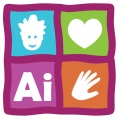 